　　　　　　　　　　　　　　　　　　　　　　　　　　　　　　　　　　　　　　　　　東科協　2017-030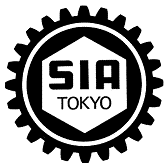 平成29年12月吉日会員各位　　　　　　　　　　　　　　　　　　　　　　　　　　　　　　　　　　　　　　　東京科学機器協会　　　　　　　　　　　　　　　　　　　　　　　　　　　　　　　　　　　　　　　交流厚生委員会第２回　懇親麻雀大会　開催のお知らせ昨年度、見事に復活をいたしました「麻雀大会」ですが、ご好評につき今年度も下記の要項で開催が決定いたしました。つきましては、参加を希望される場合は、下記に必要事項をご記入の上、FAX（03-3668-0324）にてお申し込みください。皆様のご参加、お待ち申し上げます！記日　時：平成30年2月17日(土)　　１３：００～（１２：３０受付開始）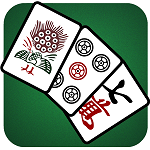 会　場：麻雀ｸﾗﾌﾞ　雅千代田区鍛治町１－７－４　博栄ビル５Ｆ　(ＪＲ神田駅南口)　　　　　　　　　　　　　℡　０３－３２５６－７８１０募集人数：４８名　・・・受付開始：12月18日（月）９時～※人数が限られております。完全先着順。定員に達し次第、締め切りとなります。（追って受付のご連絡をいたします）会　費：　３,０００円　（ゲーム代・アルコールなど１杯含む、ソフトドリンクは無料　　　　　　　　　　　　　　　　追加のアルコール類などその都度、各自実費精算）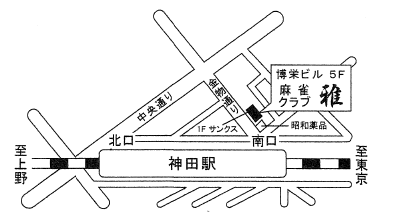 １２：３０　　集合　(昼食を済ませて　ご集合下さい)１２：５０　　竹田交流厚生委員長　挨拶大会ルールなど説明　(梅垣実行委員長)１３：００　　１回戦ゲーム開始１６：５０　　４回戦終了　　（得点集計後　休憩）　　　　　　　・・・成績集計・・・１７：２０　　成績発表・表彰式（竹田委員長）１７：４０　　終了　　　　　　　　　　　　　以上●　御社名　　　　　　　　　　　　　　　　　　　　　　　　　　　　　　　　　　　　　　●　氏　名：①　　　　　　　　　　　　　　　　　②　　　　　　　　　　　　　　　　　　●　TEL：　　　　　　　　　　　　　　　　　●　FAX：　　　　　　　　　　　　　　　　　●　緊急連作先：　　　　　　　　　　　　　　●　E-Mail：　　　　　　　　　　　　　　　　　FAX:03-3668-0324　　　　　　　　　　　